Arkivsak-dok.			13 - 16				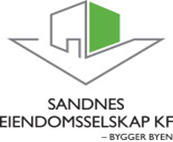 Saksbehandler:		Ingunn O. BjerkeloBehandles av:								Møtedato:	Sandnes Eiendomsselskap KF						16.03.2016STATUS BYGGEPROSJEKTER JANUAR 2016. Saken gjelder:I denne saken legges frem status på byggeprosjekter vedtatt gjennom økonomiplan og oppdrag gitt av rådmannen.Oversikt over prosjekt som håndteres av prosjektavdelingen følger som eget vedlegg (Vedlegg 1). Forklaringer:Prosjektoversikten viser at prosjektene har ulik status under godkjenningsfanen. Her har en inndeling i fire faser:ØP/per.1 eller per.2, bevilget i ØP eller perioderapporteringK0, vedtatt prosjektsramme iht. kostnadsoverslag 0 før anbudskonkurranseK1, vedtatt prosjektramme iht. kostnadsoverslag 1. Benyttes i prosjekt med byggherrestyrte entrepriserK2, vedtatt prosjektramme iht. kostnadsoverslag 2 etter gjennomført anbudskonkurranse, men før kontraktsinngåelseFramdrift i prosjektene er inndelt i sju faser:Utredning tomt, avklaring av tomt/kjøp av tomtRegulering, detaljregulering av tomt/utbyggingsavtaleForprosjekt, tidlige prosjekteringsstadier i byggeprosjekteneProsjektering, detaljprosjektering av byggeprosjektene. Kan gjennomføres både før og etter anbudskonkurranse alt etter entrepriseformAnbudskonkurranse, utlysing av konkurranse for byggeprosjektet på Doffin/TED, inkl. evalueringsprosessen fram til kontraktsinngåelseByggefase, entreprenør er i gang med byggingGarantifase, dvs. etter overtakelse før sluttbehandling av byggeregnskapAvvik i forhold til fremdrift og/eller økonomi er markert med gult eller rødt i vedlegg 1. Prosjekter som er markert med gult har usikkerhet knyttet til seg, mens de som er røde er identifiserte avvik iht. plan.Generelt:Status i prosjekt ny hovedbrannstasjon med legevakt, øyeblikkelig hjelp og ambulansesentral legges fram i egne saker der status på framdrift og økonomi omtales. Innføring av Byggehåndbok for Sandnes Eiendomsselskap KF legges fram i egen sak.Det legges fram 7 byggeregnskap for styrebehandling i egne saker. Totalt resultat for de 7 byggeregnskapene er et mindreforbruk på 10,74 mill. kr.Daglig leder og byggeprosjektsjef har vært i møte med Bergen kommune, Eiendomsetaten, for å lære av deres erfaringer knyttet til risikoanalyser/usikkerhetsanalyser i byggeprosjekt. Bruk av risikoanalyser/usikkerhetsanalyser er verktøy en ønsker å ta i bruk i gjennomføring av byggeprosjekt i regi av Sandnes Eiendomsselskap KF og en vil i tiden framover se nærmere på retningslinjer for dette og vurdere om en skal utlyse konkurranse for rammeavtale for denne tjenesten. I første omgang gjennomføres usikkerhetsanalyse på rådhusprosjektet.Anbudskonkurranse på rammeavtale for prosjektledelse, byggeledelse og rådgivende ingeniører lyses etter planen ut før påske.Status pr. mars 2016:Vedrørende prosjekter som er i rute mht. fremdrift, innhold og økonomi, se vedlagte oversikt hvor disse er markert grønt. Disse prosjektene blir ikke omtalt i rapporten under. Prosjekter som det er rapportert avvik i tidligere er ikke omtalt i denne rapporten dersom det ikke foreligger informasjon som en anser som vesentlig for styret å kjenne til.Prosjekter omtales spesielt på bakgrunn av avvik som er registrert siden forrige rapportering:Prosjekt 35010 – Hana barnehage regulering og uteområde- Avvik i framdrift. Prosjektering av prosjektet er ferdigstilt. Deler av arbeidene utføres av Sandnes kommune mens deler av arbeidene lyses ut som anbudskonkurranse. Avvik i framdrift skyldes behov for lenger regulering- og prosjekteringsfase. Arbeidene blir utført i 2016.Prosjekt 35015 – Barnehage i gamle kulturskolebygget med 6-7 grupper –Avvik i framdrift og kostnader. Nye krav ifm. VA er stilt av Sandnes kommune v/Bymiljø i flere omganger etter at IG for prosjektet er gitt. Økte omprosjekteringskostnader og utførelseskostnader knyttet til VA. Marginer og reserver i prosjektet er i bystyrevedtak for K2 redusert fra anbefalt 15% til 8%, dette er som tidligere omtalt svært knapt i et rehabilitering- og ombyggingsprosjekt i vernet bygg. Kostnadskonsekvens forventes avklart til neste styremøte. Krav om endring har medført forsinkelser i prosjektet beregnet til min. 3 uker.Prosjekt 25002- Boliger Syrinveien, 6 boenheter – Tidligere varslet, avvik knyttet framdrift. Grunnervervsforhandlinger pågår. Møte med grunneier avholdt og tilbud gitt.Prosjekt 10013,10014,10016 – Ny hovedbrannstasjon – usikkerhet knyttet til framdrift. Varsel på 7 uker forsinkelse er godkjent, BH får tilgang til bygget 5 uker etter opprinnelig plan for installasjoner i bygget. Prosjekt 4100200 - ITV-anlegg (kameraovervåking)- Avvik knyttet til kostnader i prosjekter gjennomført i 2015, søkes om økt ramme i 1. tertial. Forslag til vedtak:Saken tas til orienteringSandnes Eiendomsselskap KF, 09.03.2016Torbjørn Sterridaglig leder Vedlegg:  Prosjektstatus oversiktProsjektnummerNavnBudsjettRegnskapMer(+)/mindre(-) forbruk15004Vitenfabrikken taklekkasje Møllermesterbolig 1 500 0001 081 000-419 000 kr30013Iglemyr skole rehabilitering ventilasjonsanlegg underetasje1 235 0001 137 000-98 000 kr30014Sørbø skole havarert bygningsautomatikk2 480 0002 498 000+ 18 000 kr4009107ENØK-EOS system skoler2 000 0002 061 000+ 61 000 kr4231899Sørbø skole byggetrinn 2125 735 000523 000-13 212 000 kr 4413899Sandnes helsesenter148 456 000151 412 000+2 956 000 kr4413899Bibliotek ny inngang1 205 0001 159 000-46 000 krTotalt resultat 7 avlagte byggeregnskap: Totalt resultat 7 avlagte byggeregnskap: Totalt resultat 7 avlagte byggeregnskap: Totalt resultat 7 avlagte byggeregnskap: -10 740 000 kr 